Внеочередное  заседание                                                           27-го созыва ҠАРАР                                                                                          РЕШЕНИЕ12  апреля   2019 года                                                                  № 258Об утверждении Правил размещения и эксплуатации объектов праздничного или тематического оформления на территории  сельского поселения  Каинлыковский сельсовет муниципального района Бураевский  район  Республики БашкортостанВ соответствии с Гражданским кодексом Российской Федерации, Жилищным кодексом Российской Федерации, Федеральным законом от 6 октября 2003г. № 131-ФЗ «Об общих принципах организации местного самоуправления в Российской Федерации», Кодексом Республики Башкортостан об административных правонарушениях от 23.06.2011г. №413-з, Совет сельского поселения Каинлыковский сельсовет муниципального района  Бураевский район Республики Башкортостан  РЕШИЛ:1.Утвердить   Правила размещения и эксплуатации объектов праздничного или тематического оформления на территории  сельского поселения Каинлыковский сельсовет муниципального района  Бураевский  район Республики Башкортостан.2.Обнародовать настоящее решение на информационном стенде в здании администрации сельского поселения  Каинлыковский  сельсовет муниципального района Бураевский район.3.Контроль за исполнением настоящего решения возложить на Постоянную комиссию по развитию предпринимательства, земельным вопросам, благоустройству и экологии Совета сельского поселения Каинлыковский сельсовет муниципального района Бураевский район Республики Башкортостан.4.Настоящее решение вступает в силу со дня его обнародования.        Глава сельского поселения:                                                      М.М.Фазлыев                                                                                Приложение                                                                                к решению Совета сельского поселения                                                                                Каинлыковский  сельсовет муниципального                                                                                      района Бураевский  район                                                                                Республики Башкортостан                                                                                от «12» апреля 2019г. №258ПРАВИЛАразмещения и эксплуатации объектов праздничного или тематического оформления на территории сельского поселения Каинлыковский сельсовет муниципального района  Бураевский  район Республики Башкортостан1. Настоящие Правила разработаны в соответствии с Федеральным законом от 06.10.2003 № 131-ФЗ «Об общих принципах организации местного самоуправления в Российской Федерации».2. Настоящие  Правила устанавливает порядок размещения и эксплуатации объектов праздничного или тематического оформления на территории  сельского поселения  Каинлыковский сельсовет муниципального района  Бураевский  район Республики Башкортостан.3. Праздничное оформление территории сельского поселения на период проведения государственных и сельских праздников, мероприятий, связанных со знаменательными событиями.Оформление зданий, сооружений рекомендуется осуществлять их владельцами в рамках концепции (программы) праздничного оформления территории сельского поселения.4. Работы, связанные с проведением сельских торжественных и праздничных мероприятий, рекомендуется осуществлять организациям самостоятельно за счет собственных средств, а также по договорам с администрацией сельского поселения в пределах средств, предусмотренных на эти цели в бюджете сельского поселения.5. В праздничное оформление рекомендуется включать: вывеску государственных флагов, лозунгов, гирлянд, панно, установку декоративных элементов и композиций, стендов, киосков, трибун, эстрад, а также устройство праздничной иллюминации.6. Концепцию праздничного оформления рекомендуется определять программой мероприятий и схемой размещения объектов и элементов праздничного оформления, утвержденными администрацией сельского поселения.7. При изготовлении и установке элементов праздничного оформления не рекомендуется снимать, повреждать и ухудшать видимость технических средств регулирования дорожного движения.8.  Правила обязательны для исполнения юридическими и физическими лицами независимо от форм собственности.9. Ответственность за размещение элементов праздничного оформления, его эксплуатацию, а после окончания мероприятий -  демонтаж,   несут владельцы зданий и сооружений.10. Ответственность за нарушение настоящего порядка наступает в соответствии  с Кодексом Республики Башкортостан об административных правонарушениях. БАШҠОРТОСТАН РЕСПУБЛИКАҺЫ БОРАЙ РАЙОНЫМУНИЦИПАЛЬ РАЙОНЫНЫҢҠАЙЫНЛЫҠ АУЫЛ СОВЕТЫАУЫЛ БИЛӘМӘҺЕ СОВЕТЫ452971,Ҡайынлыҡ ауылы, Йәштәр урамы, 7т.(34756)2-43-48,Adm_kainlik@mail.ru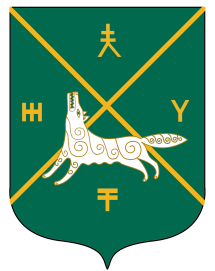 РЕСПУБЛИКА БАШКОРТОСТАН СОВЕТ СЕЛЬСКОГО ПОСЕЛЕНИЯКАИНЛЫКОВСКИЙ СЕЛЬСОВЕТМУНИЦИПАЛЬНОГО РАЙОНАБУРАЕВСКИЙ  РАЙОН452971,д.Каинлыково,ул.Молодежная, 7т.(34756)2-43-48,Adm_kainlik@mail.ru